СУМСЬКА МІСЬКА РАДАVІІ СКЛИКАННЯ Х СЕСІЯРІШЕННЯ від 04 травня 2016 року № 765 – МРм. СумиУ зв’язку з багаточисельними зверненнями мешканців міста Суми, представників профспілок, представників громадських організацій, керуючись статтею 25 Закону України «Про місцеве самоврядування в Україні», Сумська міська радаВИРІШИЛА:1. Схвалити та направити до Міністра соціальної політики України Реви А.О. звернення щодо оподаткування пенсій (додається).2. Організацію виконання цього рішення покласти на секретаря Сумської міської ради Баранова А.В.Сумський міський голова 							О.М. ЛисенкоВиконавець: А.В. БарановДодаток до рішення Сумської міської ради «Про звернення до Міністра соціальної політики України Реви А.О. щодо оподаткування пенсій»від 04 травня 2016 року № 765 – МРМіністру соціальної політики України Реві А.О.Шановний Андрію Олексійовичу!Ми, депутати Сумської міської ради, звертаємось до Вас щодо припинення оподаткування пенсій. У 2016 році продовжується оподаткування пенсій на 15 %.Це стосується в основному пенсіонерів, які отримують підвищені розміри пенсій, оскільки працювали у шкідливих умовах; громадян, які постраждали внаслідок Чорнобильської катастрофи; шахтарів та інших категорій громадян.Разом з тим, більшість таких громадян у період роботи втратили своє здоров’я і вимушені витрачати значні кошти на придбання ліків та на лікування, оскільки у закладах охорони здоров’я немає коштів для безоплатного лікування.У той же час багатомільйонні прибутки олігархів (дивіденди) оподатковуються в розмірі 5 відсотків.Така політика є антигуманною та є порушенням статті 22 Конституції України.Враховуючи зазначене, депутати Сумської міської ради, представники профспілок, представники громадських організацій вимагають негайно забезпечити в установленому законодавством порядку розгляд та прийняття законопроекту фракції ВО «Батьківщина» у Верховній Раді України, реєстраційний номер 2682 від 21.04.2015р., яким передбачено припинення оподаткування пенсій для частини пенсіонерів.Просимо повідомити про Ваше рішення з цього питання.Сумський міський голова 							О.М. ЛисенкоВиконавець: А.В. Баранов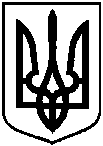 Про звернення до Міністра соціальної політики України Реви А.О. щодо оподаткування пенсій